Přírodopis    Obecné instrukce:Děkuji všem, zodpovědným, kteří v rámci samostudia zvládají své studijní povinnosti výborně a odeslali všechny úkoly + vypracovali prezentaci i dobrovolný laboratorní úkol a zapojili se do fotografické soutěže! 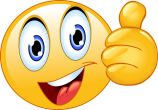 Fotografická soutěž s názvem Stopy jara bude ukončena 31. května 2020. Z probraných kapitol si prosím pište do svých sešitů z přírodopisu i nadále zápisky. Sešity si během měsíce června vyberu ke kontrole a v září s nimi budeme dále pracovat.Splňte úkol, který dal pan učitel na výukovém videu. Úkol mi prosím zašlete do pátku 22. května 2020 na adresu: koukalova@zsamszirovnice.czÚkoly: od 18. května do 24. května 2020 OPAKOVÁNÍ:Zopakujte si  informace o  KORÝŠÍCH (uč.  str. 76 – 77)přehled: kmen členovci, podkmen žabernatí, třída korýši, podtřída lupenonožky, žábronožky, buchanky, rakovciNOVÁ LÁTKA  (podkmen)  VZDUŠNICOVCI (uč. str. 80 – 111) – ÚVODCo nás čeká? Systém: kmen členovci, podkmen vzdušnicovci, třída mnohonožky, stonožky (probereme dnes), šestinozí - chvostoskoci, hmyz (ti příště)Nápověda: (mějte alespoň 20 minut času, udělejte si zápisky podle odkazu na youTube)Vzdušnicovci – úvod (stonožkovci), podle toho si můžete dělat zápisky, podívejte se prosím (moc pěkné): toto video je i s opakovánímhttps://www.youtube.com/watch?v=W5Zdn_QVYL0&t=323sZápisky (nápověda): přečtěte si kapitolky v učebnici + využijte možnost zápisků podle výše uvedeného odkazu na you TubeVzdušnicovcinejpočetnější skupina členovců společný znak = dýchání vzdušnicemi (viz. naše učebnice obr. str. 69)základní skupiny: stonožkovci, šestinozí – hmyzv tomto týdnu si zapište stonožkovce (mnohonožky a stonožky) – uč. str. 80 -81mnohonožky: mají kruhovitý průřez článků, každý článek nese dva páry končetin, jsou to destruenti + vypiš si jejich zástupcestonožky: tělo je zploštělé, každý článek nese jeden pár končetin (co článek, to dvě končetiny), jsou to predátoři + vypiš si jejich zástupce Zajímavé odkazy: videa o mnohonožkách a stonožkách https://www.youtube.com/watch?v=8qbwilXp2BMhttps://www.youtube.com/watch?v=TzF0GKfOvRYhttps://www.youtube.com/watch?v=DvIs93Q2hbU